Міністерство освіти і науки УкраїниНаціональний технічний університет«Дніпровська політехніка»Кафедра економіки та економічної кібернетикиРОБОЧА ПРОГРАМА НАВЧАЛЬНОЇ ДИСЦИПЛІНИ«Оцінка вартості майна»Викладачі: доцент Кабаченко Д.В. Пролонговано: на 20__/20__ н.р. __________(___________) «__»___ 20__р.                                              (підпис, ПІБ, дата)                           на 20__/20__ н.р. __________(___________) «__»___ 20__р.                                         (підпис, ПІБ, дата)ДніпроНТУ «ДП»2023Робоча програма навчальної дисципліни «Оцінка вартості майна» для бакалаврів всіх спеціальностей. Нац. техн. ун-т. «Дніпровська політехніка», каф. ЕЕК. Дніпро : НТУ «ДП», 2023. 15 с.Розробник – к.е.н. Кабаченко Д.В.Робоча програма регламентує:  мету дисципліни;  дисциплінарні результати навчання;   базові дисципліни;  обсяг і розподіл за формами організації освітнього процесу та видами навчальних занять;  програму дисципліни (тематичний план за видами навчальних занять);  алгоритм оцінювання рівня досягнення дисциплінарних результатів навчання (шкали, засоби, процедури та критерії оцінювання);   інструменти, обладнання та програмне забезпечення;  рекомендовані джерела інформації.Робоча програма призначена для реалізації компетентнісного підходу під час планування освітнього процесу, викладання дисципліни, підготовки студентів до контрольних заходів, контролю провадження освітньої діяльності, внутрішнього та зовнішнього контролю забезпечення якості вищої освіти, акредитації освітніх програм у межах спеціальності.Погоджено рішенням методичної комісії спеціальності 051 Економіка (протокол № 1 від 31.08.2023).ЗМІСТ1 МЕТА НАВЧАЛЬНОЇ ДИЦИПЛІНИ	52 ОЧІКУВАНІ ДИСЦИПЛІНАРНІ РЕЗУЛЬТАТИ НАВЧАННЯ	53 БАЗОВІ ДИСЦИПЛІНИ	64 ОБСЯГ І РОЗПОДІЛ ЗА ФОРМАМИ ОРГАНІЗАЦІЇ ОСВІТНЬОГО ПРОЦЕСУ ТА ВИДАМИ НАВЧАЛЬНИХ ЗАНЯТЬ	65 ПРОГРАМА ДИСЦИПЛІНИ ЗА ВИДАМИ НАВЧАЛЬНИХ ЗАНЯТЬ	66. ОЦІНЮВАННЯ РЕЗУЛЬТАТІВ НАВЧАННЯ	96.1. Шкали	106.2. Засоби та процедури	106.3. Критерії	117 ІНСТРУМЕНТИ, ОБЛАДНАННЯ ТА ПРОГРАМНЕ ЗАБЕЗПЕЧЕННЯ	158 РЕКОМЕНДОВАНІ ДЖЕРЕЛА ІНФОРМАЦІЇ	151 МЕТА НАВЧАЛЬНОЇ ДИЦИПЛІНИВ освітньо-професійній програмі Національного технічного університету «Дніпровська політехніка» для кожної спеціальності передбачено розподіл програмних результатів навчання (ПРН) за організаційними формами освітнього процесу. Так, до дисципліни «Оцінка вартості майна підприємства» віднесено такі результати навчання:Мета дисципліни – формування компетентностей щодо оцінки вартості майна підприємства.Реалізація мети вимагає трансформації програмних результатів навчання в дисциплінарні та адекватний відбір змісту навчальної дисципліни за цим критерієм.2 ОЧІКУВАНІ ДИСЦИПЛІНАРНІ РЕЗУЛЬТАТИ НАВЧАННЯ3 БАЗОВІ ДИСЦИПЛІНИ 4 ОБСЯГ І РОЗПОДІЛ ЗА ФОРМАМИ ОРГАНІЗАЦІЇ ОСВІТНЬОГО ПРОЦЕСУ ТА ВИДАМИ НАВЧАЛЬНИХ ЗАНЯТЬ5 ПРОГРАМА ДИСЦИПЛІНИ ЗА ВИДАМИ НАВЧАЛЬНИХ ЗАНЯТЬ6. ОЦІНЮВАННЯ РЕЗУЛЬТАТІВ НАВЧАННЯСертифікація досягнень студентів здійснюється за допомогою прозорих процедур, що ґрунтуються на об’єктивних критеріях відповідно до «Положення про оцінювання результатів навчання здобувачів вищої освіти».Досягнутий рівень компетентностей відносно очікуваних, що ідентифікований під час контрольних заходів, відображає реальний результат навчання студента за дисципліною.6.1. ШкалиОцінювання навчальних досягнень студентів НТУ «ДП» здійснюється за рейтинговою (100-бальною) та інституційною шкалами. Остання необхідна (за офіційною відсутністю національної шкали) для конвертації (переведення) оцінок мобільних студентів.Шкали оцінювання навчальних досягнень студентів НТУ «ДП»Кредити навчальної дисципліни зараховується, якщо студент отримав підсумкову оцінку не менше 60-ти балів. Нижча оцінка вважається академічною заборгованістю, що підлягає ліквідації.6.2. Засоби та процедуриЗміст засобів діагностики спрямовано на контроль рівня сформованості знань, умінь, комунікації, автономності та відповідальності студента за вимогами НРК до 7-го кваліфікаційного рівня під час демонстрації регламентованих робочою програмою результатів навчання.Студент на контрольних заходах має виконувати завдання, орієнтовані виключно на демонстрацію дисциплінарних результатів навчання (розділ 2).Засоби діагностики, що надаються студентам на контрольних заходах у вигляді завдань для поточного та підсумкового контролю, формуються шляхом конкретизації вихідних даних та способу демонстрації дисциплінарних результатів навчання.Засоби діагностики (контрольні завдання) для поточного та підсумкового контролю дисципліни затверджуються кафедрою. Види засобів діагностики та процедур оцінювання для поточного та підсумкового контролю дисципліни подано нижче. Засоби діагностики та процедури оцінюванняПід час поточного контролю лекційні заняття оцінюються шляхом визначення якості виконання контрольних конкретизованих завдань. Практичні заняття оцінюються якістю виконання контрольного або індивідуального завдання.Якщо зміст певного виду занять підпорядковано декільком дескрипторам, то інтегральне значення оцінки може визначатися з урахуванням вагових коефіцієнтів, що встановлюються викладачем.За наявності рівня результатів поточних контролів з усіх видів навчальних занять не менше 60 балів, підсумковий контроль здійснюється без участі студента шляхом визначення середньозваженого значення поточних оцінок.Незалежно від результатів поточного контролю кожен студент під час екзамену має право виконувати ККР, яка містить завдання, що охоплюють ключові дисциплінарні результати навчання.Кількість конкретизованих завдань ККР повинна відповідати відведеному часу на виконання. Кількість варіантів ККР має забезпечити індивідуалізацію завдання.Значення оцінки за виконання ККР визначається середньою оцінкою складових (конкретизованих завдань) і є остаточним.Інтегральне значення оцінки виконання ККР може визначатися з урахуванням вагових коефіцієнтів, що встановлюється кафедрою для кожного дескриптора НРК.6.3. КритеріїРеальні результати навчання студента ідентифікуються та вимірюються відносно очікуваних під час контрольних заходів за допомогою критеріїв, що описують дії студента для демонстрації досягнення результатів навчання.Для оцінювання виконання контрольних завдань під час поточного контролю лекційних і практичних занять в якості критерія використовується коефіцієнт засвоєння, що автоматично адаптує показник оцінки до рейтингової шкали:Оi = 100 a/m,де a – число правильних відповідей або виконаних суттєвих операцій відповідно до еталону рішення; m – загальна кількість запитань або суттєвих операцій еталону.Індивідуальні завдання та комплексні контрольні роботи оцінюються експертно за допомогою критеріїв, що характеризують співвідношення вимог до рівня компетентностей і показників оцінки за рейтинговою шкалою.Зміст критеріїв спирається на компетентністні характеристики, визначені НРК для бакалаврського рівня вищої освіти (подано нижче).Загальні критерії досягнення результатів навчання для 7-го кваліфікаційного рівня за НРКІнтегральна компетентність – здатність розв’язувати складні спеціалізовані задачі та практичні проблеми у певній галузі професійної діяльності або у процесі навчання, що передбачає застосування певних теорій та методів відповідної науки і характеризується комплексністю та невизначеністю умов.7 ІНСТРУМЕНТИ, ОБЛАДНАННЯ ТА ПРОГРАМНЕ ЗАБЕЗПЕЧЕННЯТехнічні засоби навчання.Дистанційна платформа MOODL.8 РЕКОМЕНДОВАНІ ДЖЕРЕЛА ІНФОРМАЦІЇБазовіЗакон України «Про оцінку майна, майнових прав та професійну оціночну діяльність в Україні» від 12 липня 2001 року № 2658-III (зі змінами і доповненнями).Національний стандарт № 1 «Загальні засади оцінки майна і майнових прав», затверджений Постановою Кабінету Міністрів України від 10 вересня 2003 р. № 1440 (зі змінами і доповненнями).Національний стандарт № 2 «Оцінка нерухомого майна», затверджений Постановою Кабінету Міністрів України від 28 жовтня 2004 р. № 1442 (зі змінами і доповненнями).Національний стандарт № 3 «Оцінка цілісних майнових комплексів», затверджений Постановою Кабінету Міністрів України від 29 листопада 2006 р. № 1655 (зі змінами і доповненнями).Національний стандарт № 4 «Оцінка майнових прав інтелектуальної власності», затверджений Постановою Кабінету Міністрів України від 3 жовтня 2007 р. № 1185 (зі змінами і доповненнями).Постанова Кабінету Міністрів України від 10 грудня 2003 р. № 1891 «Про затвердження Методики оцінки майна».Посібник з оцінки бізнесу в Україні : навч. посіб. для вищ. навч. закл. / за ред. Я.І. Маркуса. Київ : Міленіум, 2002. 320 с.ДодатковіМіжнародні стандарти оцінки МСО від 31.01.2022 р.Норми професійної діяльності оцінювача, затверджені Радою УТО, протокол № 1 від 24.12.1997 р.Податковий кодекс України від 02.12.2010 р. № 2755-VI зі змінами і доповненнями (поточна редакція 03.09.2023).Бернстайн Л.А. Анализ финансовой отчетности : теория, практика и интерпретация : пер. с англ. Финансы и статистика, 2002. 624 с.Бланк И.А. Фінансовий менеджмент. Київ : Эльга, 2007. 653 с.Коупленд Том, Коллер Тим, Муррин Джек. Стоимость компаний : оценка и управление : пер. с англ. 2-е изд. ЗАО «Олимп-Бизнес», 2000. 576 с. : ил. (Серия «Мастерство»).Хиггинс Роберт С. Финансовый анализ: инструменты для принятия бизнес-решений.: пер. с англ. ООО «И.Д. Вильямс», 2007. 464 с.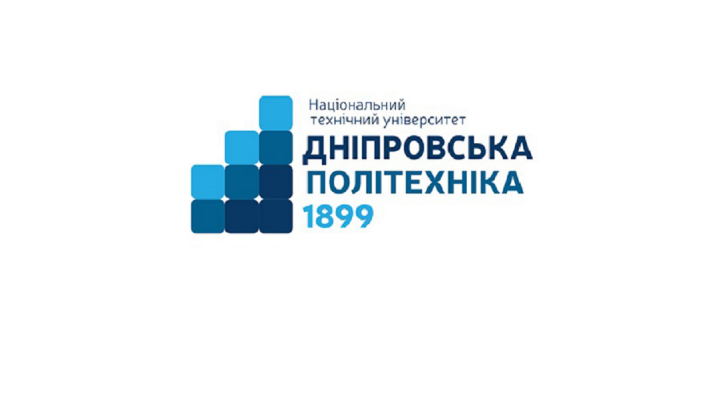 «ЗАТВЕРДЖЕНО»завідувач кафедри 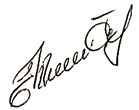 Чуріканова О.Ю. _________ «31» серпня 2023 рокуГалузь знань	Усі ОПСпеціальність	Усі спеціальностіОсвітній рівень	бакалаврОсвітня програма	для всіх спеціальностейСпеціалізація	Статус	вибірковаЗагальний обсяг	4 кредити ЕСТS (120 годин)Форма підсумкового контролюДиференційований залікТермін викладання	9,10 чвертіМова викладання	українськаПРН 1Використовувати аналітичний та методичний інструментарій для розуміння логіки прийняття господарчих рішень різними економічними агентами (індивідуумами, домогосподарствами, підприємствами та органами державної влади).ПРП 2Проводити аналіз функціонування та розвитку суб’єктів господарювання,  стану  функціональних підсистем підприємств, організацій та установ.ШифрПРНДисциплінарні результати навчання (ДРН)Дисциплінарні результати навчання (ДРН)Дисциплінарні результати навчання (ДРН)ШифрПРНшифр ДРНзмістПРН 1ДРН 1.1використовувати аналітичний та методичний інструментарій для розуміння логіки прийняття господарчих рішень різними економічними агентами (індивідуумами, домогосподарствами, підприємствами, органами державної влади)ПРН 1ДРН 1.2збирати, аналізувати та пояснювати необхідну інформацію, розраховувати економічні та фінансові показники, обґрунтовувати фінансові рішення на основі використання необхідних інструментальних засобівПРН 1ДРН 1.3самостійно виявляти проблеми економічного характеру при аналізі конкретних ситуацій, пропонувати способи їх вирішенняПРН 1ДРН 1.4виконувати розрахунки оцінки ефективності інноваційних проектівПРН 2ДРН 2.1проводити аналіз функціонування та розвитку суб’єктів господарювання, стану функціональних підсистем підприємств, організацій та установПРН 2ДРН 2.2аналізувати та розв’язувати завдання у сфері регулювання економічних та соціально-трудових відносинПРН 2ДРН 2.3поглиблено аналізувати проблеми і явища в одній або декількох професійних сферах у межах спеціальностіПРН 2ДРН 2.4аналізувати господарчо-економічну діяльність підприємстваПРН 2ДРН 2.5проводити аналіз функціонування та розвитку суб’єктів господарювання, визначати функціональні сфери, розраховувати відповідні показники які характеризують результативність їх діяльностіНазва дисципліниЗдобуті результати навчанняОбґрунтування господарських рішень і оцінювання  ризиківпояснювати моделі соціально-економічних явищ з погляду фундаментальних принципів і знань на основі розуміння основних напрямів розвитку економічної наукиОбґрунтування господарських рішень і оцінювання  ризиківвміти абстрактно мислити, застосовувати аналіз та синтез для виявлення ключових характеристик економічних систем різного рівня, а також особливостей поведінки їх суб’єктівПотенціал і розвиток підприємствазастосовувати аналітичний та методичний інструментарій для обґрунтування пропозицій та прийняття управлінських рішень різними економічними агентами (індивідуумами, домогосподарствами, підприємствами та органами державної влади)Потенціал і розвиток підприємствавикористовувати професійну аргументацію для донесення інформації, ідей, проблем та способів їх вирішення до фахівців і нефахівців у сфері економічної діяльностіВид навчальних занятьОбсяг, годиниРозподіл за формами навчання, годиниРозподіл за формами навчання, годиниРозподіл за формами навчання, годиниРозподіл за формами навчання, годиниРозподіл за формами навчання, годиниРозподіл за формами навчання, годиниВид навчальних занятьОбсяг, годиниденнаденнавечірнявечірнязаочназаочнаВид навчальних занятьОбсяг, годиниаудиторні заняттясамостійна роботааудиторні заняттясамостійна роботааудиторні заняттясамостійна роботалекційні803644--674практичні401822--436лабораторні-------семінари-------РАЗОМ1205466--10110ШифриДРНВиди та тематика навчальних занятьОбсяг складових, годиниЛЕКЦІЇ80ДРН 1.11. Основні поняття оціночної діяльності в Україні6ДРН 1.1Сутність поняття «оцінка». Основні напрями оцінки майна, майнових прав та бізнесу6ДРН 1.11.2. Сутність поняття «оціночна діяльність». Етапи процесу становлення і розвитку оціночної діяльності6ДРН 1.11.3. Форми здійснення професійної оціночної діяльності6ДРН 1.11.4. Поняття «майно», «майнові права». Види майнових прав6ДРН 1.11.5. Сутність поняття «незалежна оцінка майна». Документи, що необхідні для здійснення незалежної оцінки майна в Україні6ДРН 1.1ДРН 1.3ДРН 1.5-32. Законодавча й нормативно-методологічна база з оцінки майна6ДРН 1.1ДРН 1.3ДРН 1.5-32.1. Основні документи, що регламентують оціночну діяльність в Україні6ДРН 1.1ДРН 1.3ДРН 1.5-32.2. Основні положення Закону України «Про оцінку майна, майнових прав і професійну оціночну діяльності в Україні»6ДРН 1.1ДРН 1.3ДРН 1.5-32.3. Органи, що здійснюють контроль якості оцінки, дотримання нормативної і методологічної бази оцінки та їх повноваження6ДРН 1.1ДРН 1.3ДРН 1.5-32.4. Основні положення Національного стандарту №1 «Загальні положення оцінки майна і майнових прав»6ДРН 1.1ДРН 1.3ДРН 1.5-32.5. Норми професійної діяльності оцінювача. Призначення документа та його структура6ДРН 1.43. Суб’єкти оціночної діяльності. Умови визнання як суб’єктів оціночної діяльності6ДРН 1.43.1. Сутність поняття «оцінювач». Критерії та вимоги, що пред'являються до оцінювачів6ДРН 1.43.2. Алгоритм придбання права займатися оцінкою6ДРН 1.43.3. Суб'єкти оціночної діяльності. Умови визнання як суб'єктів оціночної діяльності6ДРН 1.43.4. Кваліфікаційне свідоцтво оцінювача, порядок видачі, позбавлення і зупинки дії6ДРН 1.43.5. Сертифікат суб'єкта оціночної діяльності. Порядок його видачі та анулювання6ДРН 1.2ДРН 1.3ДРН 1.44. Об'єкти оціночної діяльності. Класифікація об'єктів оцінки6ДРН 1.2ДРН 1.3ДРН 1.44.1. Об'єкти оціночної діяльності. Класифікація об'єктів оцінки6ДРН 1.2ДРН 1.3ДРН 1.44.2. Підстави проведення оцінки майна. Істотні умови договору на проведення оцінки майна6ДРН 1.2ДРН 1.3ДРН 1.44.3. Поняття та види майна підприємства. Рухоме та нерухоме майно як об’єкт оцінки6ДРН 1.2ДРН 1.3ДРН 1.44.4. Застава майна, як спосіб забезпечення зобов'язань підприємства6ДРН 1.2ДРН 1.3ДРН 1.44.5.Обмеження відносно проведення оцінки майна6ДРН 1.25. Теоретичні основи оцінки майна6ДРН 1.25.1. Характеристика поняття «вартість». Грошова вартість та форми її зміни6ДРН 1.25.2. Характеристика понять «вартість в користуванні», «вартість в обміні», їх принципова відмінність та роль при здійсненні оцінки майна6ДРН 1.25.3. Характеристика поняття «ціна». Відмітні особливості понять «ціна» і «вартість» при здійсненні операції купівлі-продажу майна6ДРН 1.25.4. Види цін та їх складові6ДРН 1.25.5. Характеристика поняття «витрати». Відмінність понять «вартість» і «витрати», їх особливості при оцінці майна6ДРН 2.26. Визначення виду вартості в процесі здійснення оцінки майна підприємства6ДРН 2.26.1. База оцінки. Ринкова та неринкова бази оцінки6ДРН 2.26.2. Сутність поняття «ринкова вартість». Ринкові пропозиції (об'єкти-аналоги), їх роль при визначенні ринкової вартості об'єкта оцінки6ДРН 2.26.3. Види неринкових вартостей, що визначаються в процесі здійснення оцінки майна6ДРН 2.26.4. Корисність, як економічна категорія. Зовнішні та внутрішні чинники зменшення корисності6ДРН 2.26.5. Сутність поняття «знос». Види зносу (знецінення) майна та їх характеристика6ДРН 2.37. Методологічні основи оцінки майна10ДРН 2.37.1. Алгоритм процесу проведення оцінки. Методи узгодження (інтерпретації) результатів оцінки10ДРН 2.37.2. Методичні підходи, методи оцінки й оціночні процедури10ДРН 2.37.3. Знецінення об'єкта оцінки. Вартість заміщення й залишкова вартість заміщення при оцінці майна витратним підходом10ДРН 2.37.4. Поняття й характеристика порівняльного підходу при оцінці майна. Обґрунтування коригуючих коефіцієнтів10ДРН 2.37.5. Дохідний підхід в оцінці вартості майна. Ставка капіталізації та її розрахунок10ДРН 2.48. Принципи оцінки та їх характеристика6ДРН 2.48.1. Принципи заміщення, корисності, вкладу при оцінці майна витратним підходом6ДРН 2.48.2. Принцип попиту та пропозиції при оцінці майна 6ДРН 2.48.3. Принцип збалансованості та економічного поділу 6ДРН 2.48.4. Використання принципу очікування при оцінці майна 6ДРН 2.48.5. Принцип найкращого і найбільш ефективного використання майна6ДРН 2.59. Методологія визначення вартості об’єкта оцінки витратним підходом6ДРН 2.59.1. Поняття та характеристика витратного (майнового) підходу при оцінці майна6ДРН 2.59.2. Використання принципів заміщення, корисності, найбільш ефективного використання, вкладу, збалансованості та економічного поділу при оцінці майна витратним підходом6ДРН 2.59.3. Знецінення об'єкта оцінки. Вартість заміщення і залишкова вартість заміщення при оцінці майна витратним підходом6ДРН 2.59.4. Індекси цін та їх розрахунок при визначенні вартості майна6ДРН 2.59.5. Метод акумуляції активів та його використання при оцінці майна підприємства6ДРН 2.1ДРН 2.510. Методологія визначення вартості об’єкта оцінки порівняльним підходом6ДРН 2.1ДРН 2.510.1. Поняття та характеристика порівняльного підходу при оцінці майна6ДРН 2.1ДРН 2.510.2. Принципи заміщення, внеску, попиту та пропозиції при оцінці майна порівняльним підходом6ДРН 2.1ДРН 2.510.3. Аналіз ринку нерухомості як засіб сегментування ринку6ДРН 2.1ДРН 2.510.4. Методика пошуку об’єктів-аналогів та розрахунок коригуючих коефіцієнтів6ДРН 2.1ДРН 2.510.5. Методи усереднення вартості як засіб розрахунку вартості об’єкту оцінки6ДРН 2.1ДРН 2.511. Методологія визначення вартості об’єкта оцінки дохідним підходом6ДРН 2.1ДРН 2.511.1. Поняття та характеристика дохідного підходу при оцінці майна6ДРН 2.1ДРН 2.511.2. Принципи очікування, заміщення, найбільш ефективного використання при оцінці майна дохідним підходом6ДРН 2.1ДРН 2.511.3. Метод прямої і непрямої капіталізації доходів6ДРН 2.1ДРН 2.511.4. Розрахунок ставки капіталізації та її використання при оцінці майна дохідним підходом6ДРН 2.1ДРН 2.511.5. Оцінка вартості бізнесу6ДРН 2.1ДРН 2.512. Методологія оцінки різних видів активів підприємства6ДРН 2.1ДРН 2.512.1. Методологія оцінки нерухомого майна підприємства6ДРН 2.1ДРН 2.512.2. Методологія оцінки машин та обладнання6ДРН 2.1ДРН 2.512.3. Методологія оцінки автотранспортних засобів6ДРН 2.1ДРН 2.512.4. Методологія оцінки нематеріальних активів підприємства6ДРН 2.1ДРН 2.512.5. Методологія оцінки земельних ділянок6ДРН 2.1ДРН 2.213. Організація взаємодії Замовника та Суб'єкта оціночної діяльності в процесі проведення незалежної оцінки майна4ДРН 2.1ДРН 2.213.1. Взаємодія сторін на підготовчому етапі4ДРН 2.1ДРН 2.213.2. Ідентифікація об’єкту оцінки4ДРН 2.1ДРН 2.213.3. Взаємодія сторін у процесі проведення оцінки4ДРН 2.1ДРН 2.213.4. Обстеження та опис об’єкту оцінки4ДРН 2.1ДРН 2.213.5. Рецензування звіту про оцінку майна4ПРАКТИЧНІ ЗАНЯТТЯ40ДРН 1.1ДРН 1.2ДРН 1.3ДРН 1.4ДРН 1.5ДРН 2.2ДРН 2.3ДРН 2.4ДРН 2.51. Методичний інструментарій оцінки вартості будівель і споруд. Оцінка вартості землі5ДРН 1.1ДРН 1.2ДРН 1.3ДРН 1.4ДРН 1.5ДРН 2.2ДРН 2.3ДРН 2.4ДРН 2.52. Методологія оцінки вартості машин та обладнання5ДРН 1.1ДРН 1.2ДРН 1.3ДРН 1.4ДРН 1.5ДРН 2.2ДРН 2.3ДРН 2.4ДРН 2.53. Оцінка вартості колісних транспортних засобів5ДРН 1.1ДРН 1.2ДРН 1.3ДРН 1.4ДРН 1.5ДРН 2.2ДРН 2.3ДРН 2.4ДРН 2.54. Оцінка вартості ЦМК, оцінка бізнесу5ДРН 1.1ДРН 1.2ДРН 1.3ДРН 1.4ДРН 1.5ДРН 2.2ДРН 2.3ДРН 2.4ДРН 2.55. Індивідуальне ситуаційне завдання 1. Визначення вартості нерухомого майна з використанням порівняльного оціночного підходу10ДРН 1.1ДРН 1.2ДРН 1.3ДРН 1.4ДРН 1.5ДРН 2.2ДРН 2.3ДРН 2.4ДРН 2.56. Індивідуальне ситуаційне завдання 2. Визначення вартості нерухомого майна за допомогою доходного оціночного підходу10РАЗОМРАЗОМ120РейтинговаІнституційна90…100відмінно / Excellent74…89добре / Good60…73задовільно / Satisfactory0…59незадовільно / FailПОТОЧНИЙ КОНТРОЛЬПОТОЧНИЙ КОНТРОЛЬПОТОЧНИЙ КОНТРОЛЬПІДСУМКОВИЙ КОНТРОЛЬПІДСУМКОВИЙ КОНТРОЛЬнавчальне заняттязасоби діагностикипроцедуризасоби діагностикипроцедурилекціїконтрольні завдання за кожною темоювиконання завдання під час лекційкомплексна контрольна робота (ККР)визначення середньозваженого результату поточних контролів;виконання ККР під час екзамену за бажанням студентапрактичніконтрольні завдання за кожною темоювиконання завдань під час практичних занятькомплексна контрольна робота (ККР)визначення середньозваженого результату поточних контролів;виконання ККР під час екзамену за бажанням студентапрактичніабо індивідуальне завданнявиконання завдань під час самостійної роботикомплексна контрольна робота (ККР)визначення середньозваженого результату поточних контролів;виконання ККР під час екзамену за бажанням студентаДескриптори НРКВимоги до знань, умінь, комунікації, автономності та відповідальностіПоказникоцінки Знання Знання Знання концептуальні знання, набуті у процесі навчання та професійної діяльності, включаючи певні знання сучасних досягнень; критичне осмислення основних теорій, принципів, методів і понять у навчанні та професійній діяльностіВідповідь відмінна – правильна, обґрунтована, осмислена. Характеризує наявність: концептуальних знань; високого ступеню володіння станом питання; критичного осмислення основних теорій, принципів, методів і понять у навчанні та професійній діяльності95-100концептуальні знання, набуті у процесі навчання та професійної діяльності, включаючи певні знання сучасних досягнень; критичне осмислення основних теорій, принципів, методів і понять у навчанні та професійній діяльностіВідповідь містить негрубі помилки або описки90-94концептуальні знання, набуті у процесі навчання та професійної діяльності, включаючи певні знання сучасних досягнень; критичне осмислення основних теорій, принципів, методів і понять у навчанні та професійній діяльностіВідповідь правильна, але має певні неточності85-89концептуальні знання, набуті у процесі навчання та професійної діяльності, включаючи певні знання сучасних досягнень; критичне осмислення основних теорій, принципів, методів і понять у навчанні та професійній діяльностіВідповідь правильна, але має певні неточності й недостатньо обґрунтована80-84концептуальні знання, набуті у процесі навчання та професійної діяльності, включаючи певні знання сучасних досягнень; критичне осмислення основних теорій, принципів, методів і понять у навчанні та професійній діяльностіВідповідь правильна, але має певні неточності, недостатньо обґрунтована та осмислена 74-79концептуальні знання, набуті у процесі навчання та професійної діяльності, включаючи певні знання сучасних досягнень; критичне осмислення основних теорій, принципів, методів і понять у навчанні та професійній діяльностіВідповідь фрагментарна70-73концептуальні знання, набуті у процесі навчання та професійної діяльності, включаючи певні знання сучасних досягнень; критичне осмислення основних теорій, принципів, методів і понять у навчанні та професійній діяльностіВідповідь демонструє нечіткі уявлення студента про об’єкт вивчення65-69концептуальні знання, набуті у процесі навчання та професійної діяльності, включаючи певні знання сучасних досягнень; критичне осмислення основних теорій, принципів, методів і понять у навчанні та професійній діяльностіРівень знань мінімально задовільний60-64концептуальні знання, набуті у процесі навчання та професійної діяльності, включаючи певні знання сучасних досягнень; критичне осмислення основних теорій, принципів, методів і понять у навчанні та професійній діяльностіРівень знань незадовільний<60УмінняУмінняУміннярозв'язання складних непередбачуваних задач і проблем у спеціалізованих сферах професійної діяльності та/або навчання, що передбачає збирання та інтерпретацію інформації (даних), вибір методів та інструментальних засобів, застосування інноваційних підходівВідповідь характеризує уміння:виявляти проблеми;формулювати гіпотези;розв’язувати проблеми;оновлювати знання;інтегрувати знання;провадити інноваційну діяльність;провадити наукову діяльність95-100розв'язання складних непередбачуваних задач і проблем у спеціалізованих сферах професійної діяльності та/або навчання, що передбачає збирання та інтерпретацію інформації (даних), вибір методів та інструментальних засобів, застосування інноваційних підходівВідповідь характеризує уміння застосовувати знання в практичній діяльності з негрубими помилками90-94розв'язання складних непередбачуваних задач і проблем у спеціалізованих сферах професійної діяльності та/або навчання, що передбачає збирання та інтерпретацію інформації (даних), вибір методів та інструментальних засобів, застосування інноваційних підходівВідповідь характеризує уміння застосовувати знання в практичній діяльності, але має певні неточності при реалізації однієї вимоги 85-89розв'язання складних непередбачуваних задач і проблем у спеціалізованих сферах професійної діяльності та/або навчання, що передбачає збирання та інтерпретацію інформації (даних), вибір методів та інструментальних засобів, застосування інноваційних підходівВідповідь характеризує уміння застосовувати знання в практичній діяльності, але має певні неточності при реалізації двох вимог80-84розв'язання складних непередбачуваних задач і проблем у спеціалізованих сферах професійної діяльності та/або навчання, що передбачає збирання та інтерпретацію інформації (даних), вибір методів та інструментальних засобів, застосування інноваційних підходівВідповідь характеризує уміння застосовувати знання в практичній діяльності, але має певні неточності при реалізації трьох вимог74-79розв'язання складних непередбачуваних задач і проблем у спеціалізованих сферах професійної діяльності та/або навчання, що передбачає збирання та інтерпретацію інформації (даних), вибір методів та інструментальних засобів, застосування інноваційних підходівВідповідь характеризує уміння застосовувати знання в практичній діяльності, але має певні неточності при реалізації чотирьох вимог70-73розв'язання складних непередбачуваних задач і проблем у спеціалізованих сферах професійної діяльності та/або навчання, що передбачає збирання та інтерпретацію інформації (даних), вибір методів та інструментальних засобів, застосування інноваційних підходівВідповідь характеризує уміння застосовувати знання в практичній діяльності при виконанні завдань за зразком65-69розв'язання складних непередбачуваних задач і проблем у спеціалізованих сферах професійної діяльності та/або навчання, що передбачає збирання та інтерпретацію інформації (даних), вибір методів та інструментальних засобів, застосування інноваційних підходівВідповідь характеризує застосовувати знання при виконанні завдань за зразком, але з неточностями60-64розв'язання складних непередбачуваних задач і проблем у спеціалізованих сферах професійної діяльності та/або навчання, що передбачає збирання та інтерпретацію інформації (даних), вибір методів та інструментальних засобів, застосування інноваційних підходівРівень умінь незадовільний<60КомунікаціяКомунікаціяКомунікаціядонесення до фахівців і нефахівців інформації, ідей, проблем, рішень та власного досвіду в галузі професійної діяльності; здатність ефективно формувати комунікаційну стратегіюЗрозумілість відповіді (доповіді). Мова:правильна;чиста;ясна;точна;логічна;виразна;лаконічна.Комунікаційна стратегія:послідовний і несуперечливий розвиток думки;наявність логічних власних суджень;доречна аргументації та її відповідність відстоюваним положенням;правильна структура відповіді (доповіді);правильність відповідей на запитання;доречна техніка відповідей на запитання;здатність робити висновки та формулювати пропозиції;використання іноземних мов у професійній діяльності95-100донесення до фахівців і нефахівців інформації, ідей, проблем, рішень та власного досвіду в галузі професійної діяльності; здатність ефективно формувати комунікаційну стратегіюДостатнє володіння проблематикою галузі з незначними хибами. Достатня зрозумілість відповіді (доповіді) з незначними хибами. Доречна комунікаційна стратегія з незначними хибами90-94донесення до фахівців і нефахівців інформації, ідей, проблем, рішень та власного досвіду в галузі професійної діяльності; здатність ефективно формувати комунікаційну стратегіюДобре володіння проблематикою галузі. Добра зрозумілість відповіді (доповіді) та доречна комунікаційна стратегія (сумарно не реалізовано три вимоги)85-89донесення до фахівців і нефахівців інформації, ідей, проблем, рішень та власного досвіду в галузі професійної діяльності; здатність ефективно формувати комунікаційну стратегіюДобре володіння проблематикою галузі. Добра зрозумілість відповіді (доповіді) та доречна комунікаційна стратегія (сумарно не реалізовано чотири вимоги)80-84донесення до фахівців і нефахівців інформації, ідей, проблем, рішень та власного досвіду в галузі професійної діяльності; здатність ефективно формувати комунікаційну стратегіюДобре володіння проблематикою галузі. Добра зрозумілість відповіді (доповіді) та доречна комунікаційна стратегія (сумарно не реалізовано п’ять вимог)74-79донесення до фахівців і нефахівців інформації, ідей, проблем, рішень та власного досвіду в галузі професійної діяльності; здатність ефективно формувати комунікаційну стратегіюЗадовільне володіння проблематикою галузі. Задовільна зрозумілість відповіді (доповіді) та доречна комунікаційна стратегія (сумарно не реалізовано сім вимог)70-73донесення до фахівців і нефахівців інформації, ідей, проблем, рішень та власного досвіду в галузі професійної діяльності; здатність ефективно формувати комунікаційну стратегіюЧасткове володіння проблематикою галузі. Задовільна зрозумілість відповіді (доповіді) та комунікаційна стратегія з хибами (сумарно не реалізовано дев’ять вимог)65-69донесення до фахівців і нефахівців інформації, ідей, проблем, рішень та власного досвіду в галузі професійної діяльності; здатність ефективно формувати комунікаційну стратегіюФрагментарне володіння проблематикою галузі. Задовільна зрозумілість відповіді (доповіді) та комунікаційна стратегія з хибами (сумарно не реалізовано 10 вимог)60-64донесення до фахівців і нефахівців інформації, ідей, проблем, рішень та власного досвіду в галузі професійної діяльності; здатність ефективно формувати комунікаційну стратегіюРівень комунікації незадовільний<60Автономність та відповідальністьАвтономність та відповідальністьАвтономність та відповідальністьуправління комплексними діями або проектами, відповідальність за прийняття рішень у непередбачуваних умовах; відповідальність за професійний розвиток окремих осіб та/або груп осіб; здатність до подальшого навчання з високим рівнем автономностіВідмінне володіння компетенціями менеджменту особистості, орієнтованих на: 1) управління комплексними проектами, що передбачає: - дослідницький характер навчальної діяльності, позначена вмінням самостійно оцінювати різноманітні життєві ситуації, явища, факти, виявляти і відстоювати особисту позицію; - здатність до роботи в команді; - контроль власних дій; 2) відповідальність за прийняття рішень в непередбачуваних умовах, що включає: - обґрунтування власних рішень положеннями нормативної бази галузевого та державного рівнів; - самостійність під час виконання поставлених завдань; - ініціативу в обговоренні проблем; - відповідальність за взаємовідносини; 3) відповідальність за професійний розвиток окремих осіб та/або груп осіб, що передбачає: - використання професійно-орієнтовних навичок; - використання доказів із самостійною і правильною аргументацією; - володіння всіма видами навчальної діяльності; 4) здатність до подальшого навчання з високим рівнем автономності, що передбачає: - ступінь володіння фундаментальними знаннями; - самостійність оцінних суджень; - високий рівень сформованості загальнонавчальних умінь і навичок;- самостійний пошук та аналіз джерел інформації95-100управління комплексними діями або проектами, відповідальність за прийняття рішень у непередбачуваних умовах; відповідальність за професійний розвиток окремих осіб та/або груп осіб; здатність до подальшого навчання з високим рівнем автономностіУпевнене володіння компетенціями менеджменту особистості (не реалізовано дві вимоги)90-94управління комплексними діями або проектами, відповідальність за прийняття рішень у непередбачуваних умовах; відповідальність за професійний розвиток окремих осіб та/або груп осіб; здатність до подальшого навчання з високим рівнем автономностіДобре володіння компетенціями менеджменту особистості (не реалізовано три вимоги)85-89управління комплексними діями або проектами, відповідальність за прийняття рішень у непередбачуваних умовах; відповідальність за професійний розвиток окремих осіб та/або груп осіб; здатність до подальшого навчання з високим рівнем автономностіДобре володіння компетенціями менеджменту особистості (не реалізовано чотири вимоги)80-84управління комплексними діями або проектами, відповідальність за прийняття рішень у непередбачуваних умовах; відповідальність за професійний розвиток окремих осіб та/або груп осіб; здатність до подальшого навчання з високим рівнем автономностіДобре володіння компетенціями менеджменту особистості (не реалізовано шість вимог)74-79управління комплексними діями або проектами, відповідальність за прийняття рішень у непередбачуваних умовах; відповідальність за професійний розвиток окремих осіб та/або груп осіб; здатність до подальшого навчання з високим рівнем автономностіЗадовільне володіння компетенціями менеджменту особистості (не реалізовано сім вимог)70-73управління комплексними діями або проектами, відповідальність за прийняття рішень у непередбачуваних умовах; відповідальність за професійний розвиток окремих осіб та/або груп осіб; здатність до подальшого навчання з високим рівнем автономностіЗадовільне володіння компетенціями менеджменту особистості (не реалізовано вісім вимог)65-69управління комплексними діями або проектами, відповідальність за прийняття рішень у непередбачуваних умовах; відповідальність за професійний розвиток окремих осіб та/або груп осіб; здатність до подальшого навчання з високим рівнем автономностіРівень автономності та відповідальності фрагментарний60-64управління комплексними діями або проектами, відповідальність за прийняття рішень у непередбачуваних умовах; відповідальність за професійний розвиток окремих осіб та/або груп осіб; здатність до подальшого навчання з високим рівнем автономностіРівень автономності та відповідальності незадовільний<60